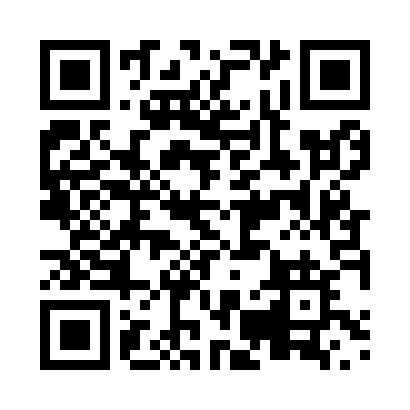 Prayer times for Birch Bay, Manitoba, CanadaMon 1 Jul 2024 - Wed 31 Jul 2024High Latitude Method: Angle Based RulePrayer Calculation Method: Islamic Society of North AmericaAsar Calculation Method: HanafiPrayer times provided by https://www.salahtimes.comDateDayFajrSunriseDhuhrAsrMaghribIsha1Mon3:305:221:387:149:5411:462Tue3:305:231:387:149:5411:463Wed3:315:231:397:149:5311:464Thu3:315:241:397:149:5311:465Fri3:325:251:397:149:5211:466Sat3:325:261:397:139:5211:457Sun3:335:271:397:139:5111:458Mon3:345:281:397:139:5011:459Tue3:345:291:407:129:5011:4410Wed3:355:301:407:129:4911:4411Thu3:355:311:407:129:4811:4412Fri3:365:321:407:119:4711:4313Sat3:375:331:407:119:4611:4314Sun3:375:341:407:109:4511:4315Mon3:385:361:407:109:4411:4216Tue3:385:371:407:099:4311:4217Wed3:395:381:407:099:4211:4118Thu3:405:391:407:089:4111:4119Fri3:405:411:417:089:4011:4020Sat3:415:421:417:079:3911:3921Sun3:425:431:417:069:3711:3922Mon3:435:451:417:059:3611:3823Tue3:435:461:417:059:3511:3824Wed3:445:471:417:049:3311:3725Thu3:455:491:417:039:3211:3626Fri3:455:501:417:029:3011:3527Sat3:465:521:417:019:2911:3528Sun3:475:531:417:019:2711:3429Mon3:475:551:417:009:2611:3330Tue3:485:561:416:599:2411:3231Wed3:495:581:416:589:2311:30